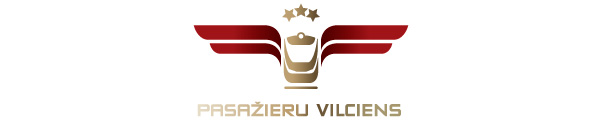 2022. gada 28. martāInformācija plašsaziņas līdzekļiem“Pasažieru vilciens” ieviesīs Klix maksājumus drošākai e-biļešu apmaksaiNo rītdienas, 2022. gada 29. marta, AS “Pasažieru vilciens” uzlabos karšu maksājumu drošību savos elektronisko biļešu iegādes kanālos ar Klix – Latvijā radītu risinājumu, kura mērķis ir sekmēt ātrāku, ērtāku un vienlaikus drošāku iepirkšanās pieredzi. Tas ir izstrādāts kopā ar vienu no lielākajām Baltijas bankām, kas rūpējas par datu un naudas drošību, - AS “Citadele banka”. Šogad pasažieri jau vairāk nekā 45% vilciena biļešu iegādājas elektroniski. Šodien, 2022.gada 28. martā, no plkst. 23.00 ir iespējami īslaicīgi traucējumi “Pasažieru vilciens” mājaslapas un mobilās lietotnes darbībā, jo tiks veikti pārejas tehniskie darbi. Maksājumi ar Klix notiek atbilstoši jaunākajām un augstākajām ES personas datu un karšu datu drošības prasībām. Tie ir ātri, uzticami un droši, jo maksājumu karšu dati tiek glabāti šifrētā un drošā veidā pie Klix.“Sabiedriskā transporta klienti mūsdienās no pakalpojuma sniedzēja sagaida ne vien drošību un precizitāti, bet arī ērtu biļešu iegādi. Esam gandarīti, ka “Citadeles” izstrādātais Klix risinājums, kas darbojas jau vairāk nekā 500 interneta vietnēs Baltijā, palīdzēs arī “Pasažieru vilciena” klientiem veikt norēķinu par biļetēm ātrāk un drošāk,” saka Vladislavs Mironovs, bankas “Citadele” valdes loceklis.Izmaiņas elektronisko biļešu iegādē būs nelielas, tās sekmēs maksājumu drošību, to veikšanas ātrumu un ērtumu. Ja līdz šim vilciena e-biļetes pirkuma apmaksas laikā klientiem bija jāievada 3 ciparu CVC kods, kas atrodams maksājuma kartes aizmugurē, turpmāk tā vietā būs jāievada klienta izdomāts 4 ciparu PIN kods. Lai pāreja uz Klix sistēmu noritētu droši un bez kavēšanās, visiem e-biļešu pircējiem, kuri vēlas saglabāt maksājumu kartes datus sistēmā, tiks piedāvāts izveidot 4 ciparu PIN kodu un ievadīt aktuālos kartes datus no jauna. Gadījumā, ja klients kodu aizmirsīs, to varēs atjaunot.E-biļešu iegādes soļi:maršrutu sarakstā jāatrod vēlamais reiss un tas jāizvēlas,jāatzīmē nepieciešamais biļešu veids un skaits,jānorāda e-pasts, uz kuru vēlas saņemt e-biļeti,jāizdomā un jāievada 4 ciparu PIN kods (pirmajā reizē tas būs jāizdomā, turpmāk jāizmanto izdomātais),pēc tam jāievada maksājumu kartes dati (to vajadzēs darīt tikai pirmajā reizē, lai tos pievienotu Klix sistēmai. Turpmāk būs jāievada tikai izdomātais 4 ciparu PIN kods),iegādāto e-biļeti varēs saņemt norādītajā e-pastā, lejupielādēt telefonā vai pārsūtīt citam pasažierim.AS “Pasažieru vilciens” mājaslapā www.pv.lv un mobilajā lietotnē elektroniski var iegādāties viena brauciena, bagāžas, vienas un vairāku dienu un abonementa biļetes. Elektroniski iegādāto biļešu politika paredz, ka atsevišķu veidu e-biļetēm ir pieejama 5% līdz 10% atlaide.Par AS “Pasažieru vilciens”2001. gada 2. novembrī dibinātā akciju sabiedrība “Pasažieru vilciens” ir vienīgais iekšzemes sabiedriskā transporta pakalpojumu sniedzējs, kas pārvadā pasažierus pa dzelzceļu Latvijas teritorijā. AS “Pasažieru vilciens” ir patstāvīgs valsts īpašumā esošs uzņēmums. 2021. gadā uzņēmums pārvadāja vairāk nekā 11 miljonus pasažieru, 98,9% reisu izpildot precīzi pēc vilcienu kursēšanas grafika. Papildu informācijai:Sigita ZviedreAS „Pasažieru vilciens”Korporatīvo attiecību daļas vadītājaMob. tālr. 26377286E-pasts: sigita.zviedre@pv.lv 